Agencia Nacional de Seguridad VialMODELO DE INFORME TÉCNICO REQUERIDO PARA LA EMISIÓN DEL CERTIFICADO DE SEGURIDAD VEHICULAR (CSV) DE TRAILERS “O1”Alcance:Acoplados, Remolques y Trailers destinados al traslado de equipaje, pequeñas embarcaciones deportivas o elementos de recreación familiar, comprendidos en la categoría “O1”, remolcados por vehículos automotores de uso particular.DESCRIPCIÓN GENEREAL:Datos del titular/comitente:Nombre: .........................................................................................................................................................................................Apellido: .........................................................................................................................................................................................CUIT o DNI: ...................................................................................................................................................................................Domicilio: ......................................................................................................................................................................................Barrio ................................................................................... Localidad ....................................................... CP: ....................Provincia: .......................................................................................................................................................................................Teléfono: ........................................................................................................................................................................................e-mail: ..............................................................................................................................................................................................Datos del Trailer. Completar N/A donde no aplique. Según información provista por el comitente:Marca: ............................................................................... Modelo: .........................................................................................N° de Serie: ...................................................................... Fabricante: ..................................................................................Año de fabricación: ..................................................... Tipo: ................................................................................................Categoría: O1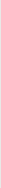 Datos del vehículo tractor (VT). Según información provista por el comitente.Marca:................................................................................. Modelo: ........................................................................................Año: .................................................................................... N° de chasis: ...............................................................................N° de motor: .................................................................. Dominio: .......................................................................................Vigencia de RTO:..........................................................DEFINICIONES:a.Unidades sin LCM (Licencia de Configuración de Modelo):Trailers objeto del presente procedimiento.b.Peso Máximo (Peso Bruto Total):peso del tráiler en vacío (tara) mas su correspondiente carga. El mismo, por tratarse de la categoría “O1” debe ser menor o igual a 750 Kgrs.c.Trailers (para categoría O1):remolques con un solo eje central, de enganche rígido. El trailer para carga también se denomina batán.INFORME TÉCNICO:a.Descripción técnica de la unidad. Especificar uno de los siguientes ejemplos:-Batán caja de carga de madera (especificar sin tapa o con tapa y material de la tapa)-Batán caja de carga metálica (especificar sin tapa o con tapa y material de la tapa)-Batán caja de carga fibra de vidrio (especificar sin tapa o con tapa y material de la tapa)-Trailer porta moto/motos.-Trailer porta bicicleta/s.-Trailer porta moto de agua.-Trailer porta triciclo/s/cuatriciclo/s.-Trailer porta gomón/semirrigido.-Trailer porta equipaje familiar.-Trailer playo (equipaje familiar).-Trailer porta planeador-Otros.Dimensiones y pesos, a saber:DIMENSIONES:El Profesional firmante deberá adoptar las medidas necesarias para realizar mediciones del tráiler en cuestión.PESOS:El Profesional firmante deberá adoptar las medidas necesarias para realizar el pesaje del tráiler vacío y con su carga correspondiente (Peso Bruto Total)Siempre se deberá consignar una de las siguientes leyendas:-La unidad controlada NO presenta restricciones de Dimensiones y Pesos.-La unidad controlada SI presenta restricciones de Dimensiones y Pesos. (especificar)Seis fotografías con las siguientes vistas: Las mismas deben ser adjuntas en el presente documento en un archivo anexo en formato jpg (tamaño sugerido: 1920 x 1080 pixeles. Las imágenes deben poder apreciarse con facilidad).El tamaño sugerido puede ser aproximado.-Vista trasera (donde se observe claramente sistema de luces, luces de patente, paragolpes, bandas perimetrales retrorreflectantes y los adhesivos de velocidad máxima).-Vista	lateral	izquierda	ó	derecha	(donde	se	observe	claramente	bandas	perimetrales retrorreflectantes).-Vista frontal (donde se observe claramente bandas perimetrales retrorreflectantes).-Imagen donde se pueda apreciar claramente el dispositivo de enganche mecánico, cadenas y dispositivo de conexión eléctrica del trailer.-Imagen donde se pueda apreciar claramente el dispositivo de enganche mecánico, el dispositivo de conexión eléctrica y el dominio del vehículo particular que transportará el trailer.-Imagen lateral donde se pueda apreciar claramente todo el conjunto “enganchado”, es decir el vehículo particular y el trailer en cuestión cargado.Verificar que los Sistemas de Seguridad Activa y Pasiva (detallados en cuadro adjunto) cumplen con las reglamentaciones vigentes y se encuentran en condiciones operativas. En caso de detectarse falencias operativas y o reglamentarias, el propietario de la unidad deberá subsanar la falla y re-verificar el ítem en cuestión, a fin de emitir el Informe Técnico final “sin observaciones”.NOTA: La presente evaluación solo será aceptada si todos los ítems fueron evaluados satisfactoriamente.Datos del profesional interviniente:Nombre y apellido: .....................................................................................................................................................................CUIT / DNI: ....................................................................................................................................................................................Número de matrícula: ................................................................................................................................................................Consejo o Colegio profesional interviniente .....................................................................................................................FIRMA DEL TITULAR O COMITENTE	FIRMA DEL PROFESIONAL INTERVINIENTE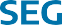 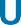 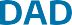 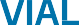 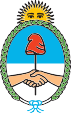 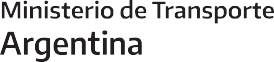 Ítem a evaluarDescripciónSatisfaceSI / NOChasis-Sus condiciones estructurales son aptas para el Peso Máximo (Peso Bruto Total).Chasis-El estado de conservación es adecuado.Construcción-Satisface las reglas del arte para la construcción (materiales aplicados, soldaduras, refuerzos, elementos sometidos a cargas puntuales, etc)Construcción-Las dimensiones de la lanza permiten los desplazamientos y giros a que será sometido el tráiler.Guardabarros-Dispone de guardabarros.Guardabarros-Satisface las reglas del arte.Estabilidad(solo se evaluará si el profesional firmante lo considera necesario)-Por cálculo o en forma práctica, se verifica que no se producirá el vuelco del tráiler con su carga máxima si este alcanza los 28° de inclinación respecto a la horizontal. Se debe verificar con la carga colocada/montada sobre el tráiler. (bicicletas, motocicleta/s, triciclo, cuatriciclo, moto de agua, gomón, semirrígido, equipajes, etc). Se debe verificar con el trailer desenganchado del vehículo tractor.Ítem a evaluarDescripciónSatisface SI / NODistribución de carga-Transmite carga al vehículo tractor (carga vertical sobre el dispositivo de enganche mecánico).Distribución de carga-Por cálculo o forma práctica (mediante pesaje), se verifica la transmisión de carga al vehículo tractor. Este valor, no podrá ser mayor a un 10 % del Peso Bruto Total del trailer o responderá al valor especificado por el fabricante del vehículo tractor (si lo tuviere).Sistema de Suspensión-Se encuentra en correcto estado de conservación.Sistema de Suspensión-Correcta fijación de abrazaderas de elásticos.Sistema de Suspensión-Correcto estado de bujes / ojos de elásticos.Sistema de Suspensión-Correcto estado de hojas de elásticos (no quebrados, no soldados) y correcta alineación.Sistema de Suspensión-Correcta fijación de amortiguadores, sin pérdidas de líquido hidráulico. (si los tuviere)Dispositivo de Enganche Mecánico(tráiler y vehículo particular)-El dispositivo de enganche mecánico (esfera-bocha, gancho, gancho pinzote, perno, etc), preferentemente con CHAS, es compatible con el Peso Máximo (Peso Bruto Total) del tráiler.Dispositivo de Enganche Mecánico(tráiler y vehículo particular)-Su estado de conservación es adecuado.Dispositivo de Enganche Mecánico(tráiler y vehículo particular)-Está correctamente fijado al chasis/soporte del vehículo tractor.Dispositivo de Enganche Mecánico(tráiler y vehículo particular)-Está correctamente fijado a la lanza del tráiler.Dispositivo de Enganche Mecánico(tráiler y vehículo particular)-El dispositivo de enganche posee traba, seguro, o similar, para que no se desprenda de manera accidental.Dispositivo de Enganche Mecánico(tráiler y vehículo particular)-El dispositivo de enganche del vehículo tractor, no debe sobresalir de la línea del paragolpes trasero o debe ser del tipo cabezal “quita y pon”, de modo que el mismo cuando sea retirado, no sobresalga de la línea del paragolpes. En este caso, los pernos de sujeción deben carecer de juego y poseer seguro, traba o similar.Dispositivo de Enganche Mecánico(tráiler y vehículo particular)-El dispositivo de enganche mecánico instalado en el vehículo tractor, debe cumplir, si las tuviere, las especificaciones de montaje establecidas por el fabricante de este último.Dispositivo de Enganche Mecánico(tráiler y vehículo particular)-Las cadenas de seguridad están fijadas a la lanza del tráiler.Dispositivo de Enganche Mecánico(tráiler y vehículo particular)-Las cadenas de seguridad permiten que sean “enganchadas” al soporte / chasis del vehículo tractor y poseen sistema de seguro, con traba adicional como grilletes, pernos, gancho o similar.Dispositivo de Enganche Mecánico(tráiler y vehículo particular)-Largo de cadena impide que el trailer caiga al suelo en caso de eventual fallo del dispositivo de enganche.Dispositivo de Enganche Mecánico(tráiler y vehículo particular)-El tipo y dimensiones de las cadenas de seguridad son las adecuadas según las reglas del arte.Ítem a evaluarDescripciónSatisface SI / NOPata de apoyo-Dispone de pata de apoyo, retráctil y/o rebatible, ubicada en la parte delantera de la lanza.Variantes: pata de apoyo con rueda, rebatible, retráctil, telescópica, de accionamiento mecánico.Llantas y neumáticos-Son compatibles para el Peso Máximo (Peso Bruto Total).Llantas y neumáticos-Se encuentran en correcto estado de conservación.Llantas y neumáticosPosee rueda de auxilio (de mismas características que los rodados principales) con dispositivo de sujeción.Conexión eléctrica entre unidad tractora y tráiler. Cableado.-La conexión eléctrica (tomacorriente y ficha conectora) es de SIETE(7) pines. Se acepta conectores con mayor cantidad de pines si son accesorios/repuestos originales recomendados por el fabricante del vehículo tractor.Conexión eléctrica entre unidad tractora y tráiler. Cableado.-El tomacorriente está debidamente sujeto al chasis/soporte del vehículo tractor. Posee tapa articulada  protectora.Conexión eléctrica entre unidad tractora y tráiler. Cableado.-La ficha conectora y su cable de unión se encuentran debidamente hermanados por medio de un dispositivo que evite esfuerzos de tracción sobre conectores eléctricos.Conexión eléctrica entre unidad tractora y tráiler. Cableado.-El estado, aislación y fijación al chasis del cableado del sistema eléctrico es el adecuado.Iluminación-Satisfacen en cantidad, ubicación, encendido, apagado y colores establecidos en la reglamentación vigente.Iluminación-Las luces funcionan correctamente.Iluminación-La Intensidad Luminosa es la adecuada.Señalización-Las bandas perimetrales retrorreflectantes (posteriores, laterales y anteriores) son las reglamentarias.Señalización-El adhesivo de velocidad máxima es el reglamentario (80 km/h)Señalización-Los retrorreflectores traseros son los reglamentarios. (debe poseerretrorreflectores individuales)Paragolpes-Dispone de paragolpes.Paragolpes-Es sólido y se encuentra en correcto estado de conservación. Nota: Para trailers náuticos se admite paragolpes extensibles y/o “quita y pon”.Paragolpes-La altura de la sección transversal del paragolpes tiene un mínimode 100 mm.Paragolpes-La altura del paragolpes (distancia del piso al borde inferior) no debe ser mayor que 450 mm.Pintura y protección anticorrosión-Es adecuada (apreciación cualitativa)